HW: 2.9 Solving Systems of Non-linear systems				Algebra 2				KittName:________________________________________________Date:_________________________Period:_____Directions: Solve the following systems algebraically. 				2.  			3.  Directions: Solve the following systems by graphing.4.  				5.  			6.  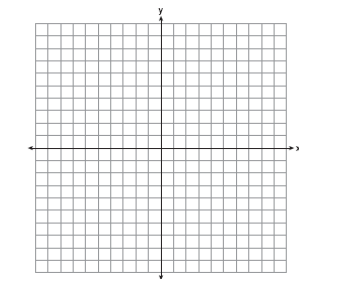 